Приложение 4Инструментарий Хроматический металлофон:Диатонический металлофон: инструмент имеет возможность замены звуков фа, до  - на фа #, до #, звука си – на си бемоль: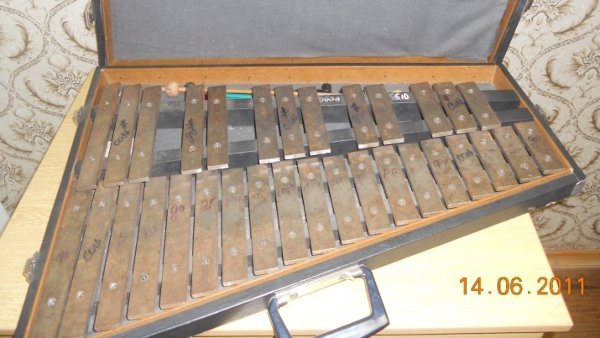 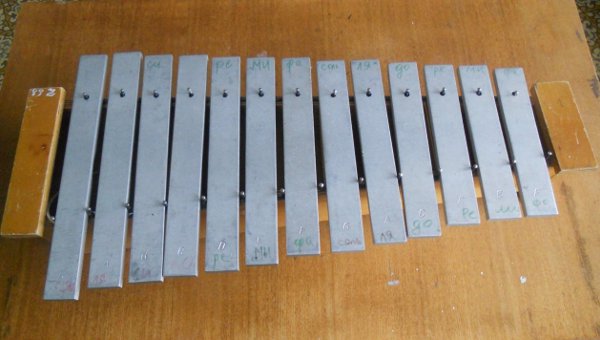 Диатонический и хроматический ксилофоны: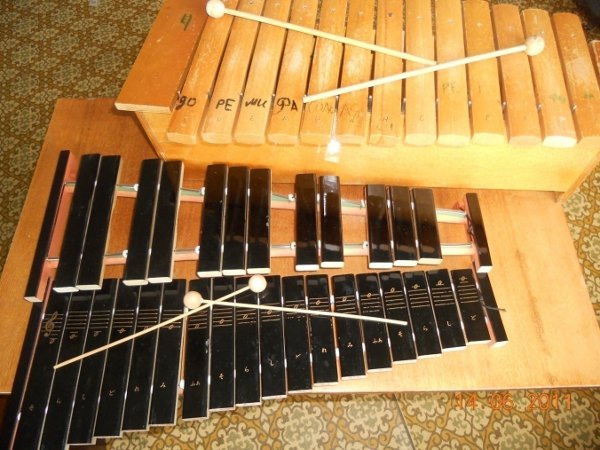 Треугольник и тарелочки: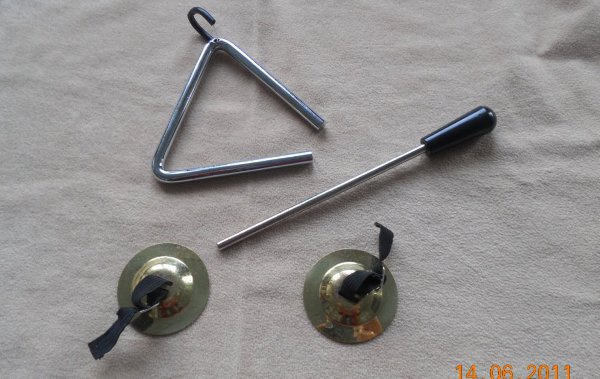 Колокола: в данном случае используются четыре колокола «до-фа-соль-ля».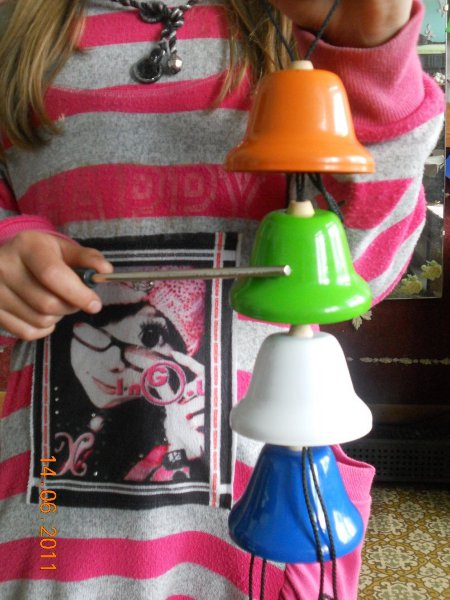 